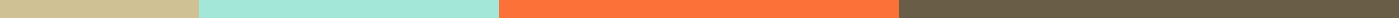 Project Sign Off FormProject DetailsProject Title: ___________________________Project Lead: ___________________________Project Team Members: ___________________________Start Date: ___________________________End Date: ___________________________Completion Criteria ChecklistProject Approval[ ] All objectives met[ ] Project within budget[ ] All deliverables submitted[ ] Stakeholder satisfactionSignaturesProject Lead: ___________________________Signature: ___________________________Date: ___________________________Approval Authority: ___________________________Signature: ___________________________Date: ___________________________Task ItemDescriptionCompleted ByDateVerified ByStatus (✓/✗)